TERMO DE CONCLUSÃO DO TCCAutor: 		 Matrícula: 	Data da defesa:  	_/ 	/ 	Professor orientador: 	Título do TCC:Declaro que efetuei as  alterações  recomendadas,  pela  banca  examinadora,  por ocasião da defesa.Florianópolis, 	de  	de 	Assinatura do autor: 	PARECERA versão modificada da monografia foi apresentada, pelo autor, para as devidas verificações.  As recomendações  feitas  pela  banca  examinadora  por  ocasião  da defesa, foram devidamente incorporadas ao trabalho. Assim, a versão modificada, estando em conformidade aos demais requisitos estabelecidos no Regulamento de TCC, pode ser entregue à Coordenadoria de TCC, como a versão final do trabalho, para que esta execute os procedimentos subsequentes, necessários à conclusão da disciplina ECV5513 – TCC II.ORIENTADOR (Responsável pela verificação):NOME:                                                                                                                              ASSINATURA: 	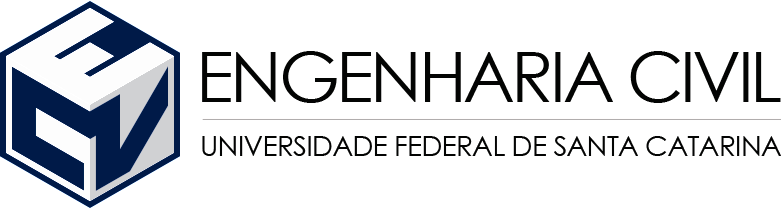 UNIVERSIDADE FEDERAL DE SANTA CATARINACENTRO TECNOLÓGICODEPARTAMENTO DE ENGENHARIA CIVILCoordenadoria de Trabalho de Conclusão de Curso